Zagreb, 28.01.2022.											Žiro-račun	2390001-1100506645							Matični broj	02747987							Šifra djel.	8423							Broj RKP	47295							OIB		06695144483BILJEŠKEUZ IZVJEŠTAJ OBVEZA SA STANJEM 31.12.2021. GODINEstanje obveza 01. siječnja 2021. (AOP 001) iznosilo je: 189.338 kn koje su se sastojale od obveza za plaću i prijevoz za 12. mjesec 2020. čija je isplata uslijedila u siječnju 2021. stanje obveza na kraju izvještajnog razdoblja (AOP 038) iznosi: 144.400 kn, koje se odnose na nedospjele obveze (AOP 097) za plaće i naknade za prijevoz za prosinac 2021., isplaćene u siječnju 2022. i obveze za materijalne rashode koji su podmireni u siječnju 2022.									P R E D S J E D N I K									      Darko Milković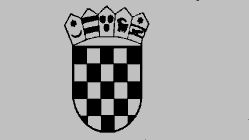 REPUBLIKA HRVATSKADRŽAVNO SUDBENO VIJEĆE